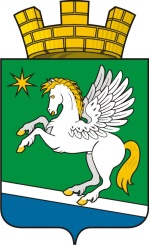 ГЛАВА ГОРОДСКОГО ПОСЕЛЕНИЯ АТИГ  НИЖНЕСЕРГИНСКОГО МУНИЦИПАЛЬНОГО РАЙОНА СВЕРДЛОВСКОЙ ОБЛАСТИПОСТАНОВЛЕНИЕот 19.11.2020 № 11пгт. АтигО назначении публичных слушаний по рассмотрению проекта бюджета городского поселения Атиг на 2021 год и плановый период 2022 и 2023 годаВ соответствии с Уставом городского поселения Атиг, Положением о бюджетном процессе в городском поселении Атиг, утвержденным Решением Думы городского поселения Атиг от 15.10.2008 года №138 «Об утверждении Положения о бюджетном процессе в муниципальном образовании рабочий поселок Атиг» (с изменениями, внесенными Решениями Думы от 25.03.2010 №53/2, от 30.11.2020 № 100/2), Положением об организации и проведении публичных слушаний и общественных обсуждений в городском поселении Атиг, утвержденным Решением Думы от 28.06.2018 № 67/4 «Об утверждении Положения об организации и проведения публичных слушаний и общественных обсуждений в муниципальном образовании рабочий поселок Атиг» (с изменениями, внесенными решением Думы от 27.02.2020 № 143/4, от 25.06.2020 № 162/4), ПОСТАНОВЛЯЮ: 1. Назначить на 08.12.2020 года в 16 часов 00 минут проведение публичных слушаний по рассмотрению проекта бюджета городского поселения Атиг на 2021 год и плановый период 2022 и 2023 года.2. Определить место проведения публичных слушаний: здание Дом Культуры городского поселения Атиг, находящееся по адресу: поселок городского типа Атиг, ул. Урицкого, 9А.3.Установить, что для участия в публичных слушаниях, внесения предложений и замечаний необходимо иметь документ, удостоверяющий личность.4.Создать комиссию, ответственную за проведение публичных слушаний, в следующем составе:- председатель комиссии - глава городского поселения Атиг Т.В. Горнова;- заместитель председателя – заместитель главы администрации городского поселения Атиг Р.Ю. Трубецких;- секретарь комиссии - специалист администрации городского поселения Атиг Г.Г. Макеева; -  члены комиссии – главный бухгалтер городского поселения Атиг Ю.А. Барабанова.5. Назначить лицом, ответственным за прием, регистрацию, обработку предложений, замечаний, по теме публичных слушаний, указанных в пункте 1 настоящего постановления, специалиста администрации городского поселения Атиг Макееву Г.Г.6. Опубликовать настоящее постановление в официальном печатном издании «Информационный вестник городского поселения Атиг».7. Контроль за выполнением данного постановления оставляю за собой.Главагородского поселения Атиг                                                               Т.В. Горнова